附件3新北市政府環境保護局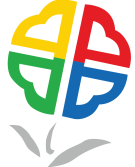 107年度 新北市_____區_____里社區防蚊師宣導及巡查孳生源清除成果報告書社區防蚊師：__________中   華   民   國   107  年  10  月一、宣導課程辦理成果本人____________於民國107年___月___日於________________________________(地點)，辦理1場次登革熱防治宣導課程，提升民眾對登革熱防治知識，並落實居家環境自我管理，宣導課程共計_____人參與，辦理成果如表1所示，簽到表如表2所示。表1登革熱防治宣導課程成果表註：本表不敷使用時，請自行擴充表2 登革熱防治宣導課程簽到表辦理時間：    年     月     日00:00~00:00辦理地點：註：本表不敷使用時，請自行擴充二、村里巡查孳生源清除成果於民國107年_____月_____日至民國107年_____月_____日間定期帶隊巡查，共計________處/路線區域(巡查成果照片成果如表5)，總計清理孳生源共_____(數量)處，其中_______處發現有孑孓孳生，詳細巡查成果報表彙整見表6，每次巡查需附一份巡查表如表7所示，6、10月每月巡查至少1次、7至9月每月巡查至少2次，總計巡查次數至少8次。表5 村里巡查成果照片註：每次巡查至少需張貼2張照片，並附上說明，本表不敷使用時，請自行擴充表6 社區防蚊師巡查成果報表註：本表不敷使用時，請自行擴充，6、10月每月巡查至少1次、7至9月每月巡查至少2次，總計巡查次數至少8次，請依據表7每次巡查時紀錄之數據，回填至表6即可。 表7  病媒蚊孳生源巡查表編號：____________領  據茲收到 107年新北市政府環境保護局委託環資國際有限公司辦理「社區防蚊師」登革熱防治工作獎勵金總計新臺幣        元，確實無訛，特立此書，以茲證明。此致 新北市政府環境保護局環資國際有限公司社區防蚊師：                            (簽章)身分證字號：聯絡電話：戶籍地址：中華民國    年    月    日-------------------------------------------辦理日期　　　月　　　 日辦理人數　　　　　人辦理地點(請貼宣導照片)(請貼宣導照片)(請貼宣導照片)(請貼宣導照片)說明： 說明： 說明：說明：(請貼宣導照片)(請貼宣導照片)(請貼宣導照片)(請貼宣導照片)說明：說明：說明：說明：編號姓名編號姓名編號姓名117332183431935420365213762238723398244092541102642112743122844132945143046153147163248(請貼巡查照片)(請貼巡查照片)說明：說明：(請貼巡查照片)(請貼巡查照片)說明：說明：項次巡查區域巡查時間巡查表
編號孳生源
數量孳生源
已清除數量發現孑孓數量向家戶宣導數量範例範例：區運路43號-57號或介壽公園OO/OO(月/日)1(請自行編號)20(表7數量)10(表7已清除數量)5(表7孑孓數量)5(宣導的家戶數量)12345678107年新北市社區防蚊師病媒蚊孳生源巡查表107年新北市社區防蚊師病媒蚊孳生源巡查表107年新北市社區防蚊師病媒蚊孳生源巡查表107年新北市社區防蚊師病媒蚊孳生源巡查表107年新北市社區防蚊師病媒蚊孳生源巡查表107年新北市社區防蚊師病媒蚊孳生源巡查表巡查日期 ____年____月____日填表人填表人巡查區域新北市__________區__________里_____________________________________新北市__________區__________里_____________________________________新北市__________區__________里_____________________________________新北市__________區__________里_____________________________________新北市__________區__________里_____________________________________環境是否有下列容器(請確實室內外檢視) 可用正字記號紀錄環境是否有下列容器(請確實室內外檢視) 可用正字記號紀錄環境是否有下列容器(請確實室內外檢視) 可用正字記號紀錄環境是否有下列容器(請確實室內外檢視) 可用正字記號紀錄環境是否有下列容器(請確實室內外檢視) 可用正字記號紀錄環境是否有下列容器(請確實室內外檢視) 可用正字記號紀錄項目項目項目已清除孳生源已清除孳生源未清除孳生源1、花盆底下積水盤(底盤)、花盆積水1、花盆底下積水盤(底盤)、花盆積水1、花盆底下積水盤(底盤)、花盆積水2、陶甕、水缸2、陶甕、水缸2、陶甕、水缸3、桶子（木桶、鐵桶、塑膠桶等）3、桶子（木桶、鐵桶、塑膠桶等）3、桶子（木桶、鐵桶、塑膠桶等）4、保麗龍製品或塑膠製品(免洗餐具)4、保麗龍製品或塑膠製品(免洗餐具)4、保麗龍製品或塑膠製品(免洗餐具)5、空瓶、空罐5、空瓶、空罐5、空瓶、空罐6、鍋、壺6、鍋、壺6、鍋、壺7、廢輪胎7、廢輪胎7、廢輪胎8、杯子、碟子、盤子、碗、破裂磁器面盆8、杯子、碟子、盤子、碗、破裂磁器面盆8、杯子、碟子、盤子、碗、破裂磁器面盆9、帆布、遮雨棚9、帆布、遮雨棚9、帆布、遮雨棚10、雨鞋、雨衣10、雨鞋、雨衣10、雨鞋、雨衣11、廢棄傢俱（冰箱、洗衣機、馬桶、水族箱或冷飲櫃）11、廢棄傢俱（冰箱、洗衣機、馬桶、水族箱或冷飲櫃）11、廢棄傢俱（冰箱、洗衣機、馬桶、水族箱或冷飲櫃）12、積水地下室、地下室內的集水井12、積水地下室、地下室內的集水井12、積水地下室、地下室內的集水井13、冷卻水塔、蓄水塔、冷氣機滴水13、冷卻水塔、蓄水塔、冷氣機滴水13、冷卻水塔、蓄水塔、冷氣機滴水14、地面積水(青苔)、地面坑洞14、地面積水(青苔)、地面坑洞14、地面積水(青苔)、地面坑洞15、自來水表、人孔蓋、手孔蓋15、自來水表、人孔蓋、手孔蓋15、自來水表、人孔蓋、手孔蓋16、天然積水容器(竹節、竹筒、樹幹上樹洞、椰子殼)16、天然積水容器(竹節、竹筒、樹幹上樹洞、椰子殼)16、天然積水容器(竹節、竹筒、樹幹上樹洞、椰子殼)17、屋簷旁排水管(天溝)、屋頂上破損磚瓦易積水之處17、屋簷旁排水管(天溝)、屋頂上破損磚瓦易積水之處17、屋簷旁排水管(天溝)、屋頂上破損磚瓦易積水之處18、水溝18、水溝18、水溝19、路燈基座、電力預留管座19、路燈基座、電力預留管座19、路燈基座、電力預留管座20、旗桿座20、旗桿座20、旗桿座21、其他__________________21、其他__________________21、其他__________________孳生源數量合計孳生源數量合計孳生源數量合計總計發現孑孓數量總計發現孑孓數量總計發現孑孓數量總計家戶宣導數量總計家戶宣導數量總計家戶宣導數量(請浮貼身份證正面影本)(請浮貼身份證反面影本)(請浮貼匯款帳戶影本，有帳號那一面)(請浮貼匯款帳戶影本，有帳號那一面)